Please PRINT or TYPEINSTRUCTIONS FOR COMPLETION OF INCIDENT/INJURY/PROPERTY DAMAGE REPORTASSIST THE INDIVIDUAL AND CALL 911 IF EMERGENCY MEDICAL ASSISTANCE IS NEEDED.

REPORT ALL SERIOUS INJURIES AND SAFETY HAZARDS TO CAMPUS OR LOCAL POLICE 
DEPARTMENT (if applicable) AND SYSTEM RISK MANAGEMENT


THE TAMUS EMPLOYEE INVOLVED IN, OBSERVING OR DISCOVERING THE 
INJURY/PROPERTY DAMAGE IS RESPONSIBLE FOR COMPLETING THIS REPORT.

RELATE ONLY TO THE FACTS ON THIS FORM - DO NOT GIVE THIS FORM TO THE INJURED 
PERSON TO COMPLETE.

DO NOT CONTACT THE INJURED PERSON LATER TO OBTAIN INFORMATION

BE OBSERVANT - ATTEMPT TO GET AS MUCH INFORMATION AS POSSIBLE AT THE TIME OF 
THE INCIDENT.


DO NOT DISCUSS THE ACCIDENT WITH ANYONE - EXCEPT THE POLICE AUTHORITY AND 
SYSTEM RISK MANAGEMENT

SYSTEM RISK MANAGEMENT WILL COORDINATE THE INVESTIGATION AND RESOLUTION 
OF CLAIMS.  REFER ALL QUESTIONS REGARDING STATUS OF CLAIMS TO SYSTEM RISK 
MANAGEMENT.


AFTER COMPLETION  - FORWARD THIS FORM TO:	System Risk Management
	THE TEXAS A&M UNIVERSITY SYSTEM
	301 Tarrow St. 5th Floor					COLLEGE STATION, TEXAS  77840
					Campus Mailstop 1262
							OR
						FAX TO:   (979) 458-6247
							OR
						EMAIL TO:  rms-insurance@tamus.edu 
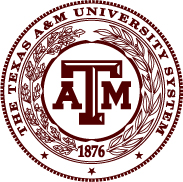 INCIDENT/INJURY REPORT FORMThe Texas A&M University SystemSystem Risk Management301 Tarrow St. 5th FloorCollege Station, Texas   77840Campus Mail Stop 1262Phone Number:   (979) 458-6330Fax Number:     (979) 458-6247TIME& PLACETIME& PLACEDate/Time of IncidentDate/Time of IncidentDate/Time of IncidentDate/Time of IncidentDate/Time of IncidentDate/Time of IncidentDate/Time of IncidentDate/Time of IncidentDate/Time of IncidentDate/Time of IncidentDate/Time of IncidentDate/Time of IncidentDate/Time of IncidentDate/Time of IncidentLocation:   Street, City, Building, Room No. (Be specific)Location:   Street, City, Building, Room No. (Be specific)Location:   Street, City, Building, Room No. (Be specific)Location:   Street, City, Building, Room No. (Be specific)Location:   Street, City, Building, Room No. (Be specific)Location:   Street, City, Building, Room No. (Be specific)Location:   Street, City, Building, Room No. (Be specific)Location:   Street, City, Building, Room No. (Be specific)Location:   Street, City, Building, Room No. (Be specific)Location:   Street, City, Building, Room No. (Be specific)Location:   Street, City, Building, Room No. (Be specific)Location:   Street, City, Building, Room No. (Be specific)Location:   Street, City, Building, Room No. (Be specific)Location:   Street, City, Building, Room No. (Be specific)Location:   Street, City, Building, Room No. (Be specific)Location:   Street, City, Building, Room No. (Be specific)Location:   Street, City, Building, Room No. (Be specific)Location:   Street, City, Building, Room No. (Be specific)Location:   Street, City, Building, Room No. (Be specific)Location:   Street, City, Building, Room No. (Be specific)Location:   Street, City, Building, Room No. (Be specific)Location:   Street, City, Building, Room No. (Be specific)Location:   Street, City, Building, Room No. (Be specific)Location:   Street, City, Building, Room No. (Be specific)Location:   Street, City, Building, Room No. (Be specific)Location:   Street, City, Building, Room No. (Be specific)Location:   Street, City, Building, Room No. (Be specific)Location:   Street, City, Building, Room No. (Be specific)Location:   Street, City, Building, Room No. (Be specific)Location:   Street, City, Building, Room No. (Be specific)Location:   Street, City, Building, Room No. (Be specific)Location:   Street, City, Building, Room No. (Be specific)Location:   Street, City, Building, Room No. (Be specific)Location:   Street, City, Building, Room No. (Be specific)Location:   Street, City, Building, Room No. (Be specific)Location:   Street, City, Building, Room No. (Be specific)Location:   Street, City, Building, Room No. (Be specific)Location:   Street, City, Building, Room No. (Be specific)Location:   Street, City, Building, Room No. (Be specific)Location:   Street, City, Building, Room No. (Be specific)TIME& PLACETIME& PLACEPREMISESCONDITIONPREMISESCONDITIONType of PremisesType of PremisesType of PremisesType of PremisesType of PremisesType of PremisesType of PremisesType of PremisesType of PremisesType of PremisesType of PremisesType of PremisesType of PremisesType of PremisesType of PremisesType of PremisesType of PremisesType of PremisesType of PremisesType of PremisesConditionsConditionsConditionsConditionsConditionsConditionsConditionsConditionsConditionsConditionsConditionsConditionsConditionsConditionsConditionsConditionsConditionsConditionsConditionsPolice ReportPolice ReportPolice ReportPolice ReportPolice ReportPolice ReportPolice ReportPolice ReportPolice ReportPolice ReportPolice ReportPolice ReportPolice ReportPolice ReportPolice ReportPREMISESCONDITIONPREMISESCONDITIONWhich Agency:Which Agency:Which Agency:Which Agency:Which Agency:Which Agency:Which Agency:Which Agency:Which Agency:Which Agency:Which Agency:Which Agency:Which Agency:Which Agency:Which Agency:PREMISESCONDITIONPREMISESCONDITIONConstruction SiteConstruction SiteConstruction SiteConstruction SiteConstruction SiteConstruction SiteParking LotParking LotParking LotParking LotParking LotParking LotParking LotParking LotDry Dry Dry Dry Dry Uneven SurfaceUneven SurfaceUneven SurfaceUneven SurfaceUneven SurfaceUneven SurfaceUneven SurfaceUneven SurfaceUneven SurfaceUneven SurfacePREMISESCONDITIONPREMISESCONDITIONHallwayHallwayHallwayHallwayHallwayHallwaySidewalkSidewalkSidewalkSidewalkSidewalkSidewalkSidewalkSidewalkIcyIcyIcyIcyIcyOther:Other:Other:Other:Other:Other:Other:Other:Other:Other:PREMISESCONDITIONPREMISESCONDITIONLobby/EntranceLobby/EntranceLobby/EntranceLobby/EntranceLobby/EntranceLobby/EntranceStairwayStairwayStairwayStairwayStairwayStairwayStairwayStairwaySnowySnowySnowySnowySnowyReport #Report #Report #Report #Report #Report #PREMISESCONDITIONPREMISESCONDITIONOfficeOfficeOfficeOfficeOfficeOfficeStreetStreetStreetStreetStreetStreetStreetStreetWetWetWetWetWetPREMISESCONDITIONPREMISESCONDITIONOther:Other:Other:Other:Other:Other:Not ReportedNot ReportedNot ReportedNot ReportedNot ReportedNot ReportedNot ReportedNot ReportedNot ReportedPREMISESCONDITIONPREMISESCONDITIONINCIDENTDESCRIPTIONINCIDENTDESCRIPTIONDescribe What Happened (Use additional sheet if necessary):Describe What Happened (Use additional sheet if necessary):Describe What Happened (Use additional sheet if necessary):Describe What Happened (Use additional sheet if necessary):Describe What Happened (Use additional sheet if necessary):Describe What Happened (Use additional sheet if necessary):Describe What Happened (Use additional sheet if necessary):Describe What Happened (Use additional sheet if necessary):Describe What Happened (Use additional sheet if necessary):Describe What Happened (Use additional sheet if necessary):Describe What Happened (Use additional sheet if necessary):Describe What Happened (Use additional sheet if necessary):Describe What Happened (Use additional sheet if necessary):Describe What Happened (Use additional sheet if necessary):Describe What Happened (Use additional sheet if necessary):Describe What Happened (Use additional sheet if necessary):Describe What Happened (Use additional sheet if necessary):Describe What Happened (Use additional sheet if necessary):Describe What Happened (Use additional sheet if necessary):Describe What Happened (Use additional sheet if necessary):Describe What Happened (Use additional sheet if necessary):Describe What Happened (Use additional sheet if necessary):Describe What Happened (Use additional sheet if necessary):Describe What Happened (Use additional sheet if necessary):Describe What Happened (Use additional sheet if necessary):Describe What Happened (Use additional sheet if necessary):Describe What Happened (Use additional sheet if necessary):Describe What Happened (Use additional sheet if necessary):Describe What Happened (Use additional sheet if necessary):Describe What Happened (Use additional sheet if necessary):Describe What Happened (Use additional sheet if necessary):Describe What Happened (Use additional sheet if necessary):Describe What Happened (Use additional sheet if necessary):Describe What Happened (Use additional sheet if necessary):Describe What Happened (Use additional sheet if necessary):Describe What Happened (Use additional sheet if necessary):Describe What Happened (Use additional sheet if necessary):Describe What Happened (Use additional sheet if necessary):Describe What Happened (Use additional sheet if necessary):Describe What Happened (Use additional sheet if necessary):Describe What Happened (Use additional sheet if necessary):Describe What Happened (Use additional sheet if necessary):Describe What Happened (Use additional sheet if necessary):Describe What Happened (Use additional sheet if necessary):Describe What Happened (Use additional sheet if necessary):Describe What Happened (Use additional sheet if necessary):Describe What Happened (Use additional sheet if necessary):Describe What Happened (Use additional sheet if necessary):Describe What Happened (Use additional sheet if necessary):Describe What Happened (Use additional sheet if necessary):Describe What Happened (Use additional sheet if necessary):Describe What Happened (Use additional sheet if necessary):Describe What Happened (Use additional sheet if necessary):Describe What Happened (Use additional sheet if necessary):INCIDENTDESCRIPTIONINCIDENTDESCRIPTIONINJUREDPERSONINJUREDPERSONNameNameNameNameNameNameNameNameNameNameNameNameNameNameNameNameNameNameNameNameNameNameNameNameNameNameNameNameNameNameAgeAgeAgeAgeAgeAgePhone No.Phone No.Phone No.Phone No.Phone No.Phone No.Phone No.Phone No.Phone No.Phone No.Phone No.Phone No.Phone No.Phone No.Phone No.Phone No.Phone No.Phone No.INJUREDPERSONINJUREDPERSONINJUREDPERSONINJUREDPERSONAddressAddressAddressAddressAddressAddressAddressAddressAddressAddressAddressAddressAddressAddressAddressAddressAddressAddressAddressAddressAddressAddressAddressAddressAddressAddressAddressAddressAddressAddressAddressAddressAddressAddressAddressAddressSocial Security Number:Social Security Number:Social Security Number:Social Security Number:Social Security Number:Social Security Number:Social Security Number:Social Security Number:Social Security Number:Social Security Number:Social Security Number:Social Security Number:Social Security Number:Social Security Number:Social Security Number:Social Security Number:Social Security Number:Social Security Number:INJUREDPERSONINJUREDPERSONDESCRIPTIONOF INJURY&MEDICAL TREATMENTDESCRIPTIONOF INJURY&MEDICAL TREATMENTInjury - Describe the type, severity, and body part involvedInjury - Describe the type, severity, and body part involvedInjury - Describe the type, severity, and body part involvedInjury - Describe the type, severity, and body part involvedInjury - Describe the type, severity, and body part involvedInjury - Describe the type, severity, and body part involvedInjury - Describe the type, severity, and body part involvedInjury - Describe the type, severity, and body part involvedInjury - Describe the type, severity, and body part involvedInjury - Describe the type, severity, and body part involvedInjury - Describe the type, severity, and body part involvedInjury - Describe the type, severity, and body part involvedInjury - Describe the type, severity, and body part involvedInjury - Describe the type, severity, and body part involvedInjury - Describe the type, severity, and body part involvedInjury - Describe the type, severity, and body part involvedInjury - Describe the type, severity, and body part involvedInjury - Describe the type, severity, and body part involvedInjury - Describe the type, severity, and body part involvedInjury - Describe the type, severity, and body part involvedInjury - Describe the type, severity, and body part involvedInjury - Describe the type, severity, and body part involvedInjury - Describe the type, severity, and body part involvedInjury - Describe the type, severity, and body part involvedInjury - Describe the type, severity, and body part involvedInjury - Describe the type, severity, and body part involvedInjury - Describe the type, severity, and body part involvedInjury - Describe the type, severity, and body part involvedInjury - Describe the type, severity, and body part involvedInjury - Describe the type, severity, and body part involvedInjury - Describe the type, severity, and body part involvedInjury - Describe the type, severity, and body part involvedInjury - Describe the type, severity, and body part involvedInjury - Describe the type, severity, and body part involvedInjury - Describe the type, severity, and body part involvedInjury - Describe the type, severity, and body part involvedInjury - Describe the type, severity, and body part involvedInjury - Describe the type, severity, and body part involvedInjury - Describe the type, severity, and body part involvedInjury - Describe the type, severity, and body part involvedInjury - Describe the type, severity, and body part involvedInjury - Describe the type, severity, and body part involvedInjury - Describe the type, severity, and body part involvedInjury - Describe the type, severity, and body part involvedInjury - Describe the type, severity, and body part involvedInjury - Describe the type, severity, and body part involvedInjury - Describe the type, severity, and body part involvedInjury - Describe the type, severity, and body part involvedInjury - Describe the type, severity, and body part involvedInjury - Describe the type, severity, and body part involvedInjury - Describe the type, severity, and body part involvedInjury - Describe the type, severity, and body part involvedInjury - Describe the type, severity, and body part involvedInjury - Describe the type, severity, and body part involvedDESCRIPTIONOF INJURY&MEDICAL TREATMENTDESCRIPTIONOF INJURY&MEDICAL TREATMENTDESCRIPTIONOF INJURY&MEDICAL TREATMENTDESCRIPTIONOF INJURY&MEDICAL TREATMENTDESCRIPTIONOF INJURY&MEDICAL TREATMENTDESCRIPTIONOF INJURY&MEDICAL TREATMENTWas Medical Treatment Given?Was Medical Treatment Given?Was Medical Treatment Given?Was Medical Treatment Given?Was Medical Treatment Given?Was Medical Treatment Given?Was Medical Treatment Given?Was Medical Treatment Given?Was Medical Treatment Given?Was Medical Treatment Given?Was Medical Treatment Given?Was Medical Treatment Given?Was Medical Treatment Given?Was Medical Treatment Given?Was Medical Treatment Given?Was Medical Treatment Given?Was Medical Treatment Given?YesYesYesYesNoNoNoWill seek treatment laterWill seek treatment laterWill seek treatment laterWill seek treatment laterWill seek treatment laterWill seek treatment laterWill seek treatment laterWill seek treatment laterWill seek treatment laterWill seek treatment laterWill seek treatment laterWill seek treatment laterWill seek treatment laterWill seek treatment laterWill seek treatment laterDESCRIPTIONOF INJURY&MEDICAL TREATMENTDESCRIPTIONOF INJURY&MEDICAL TREATMENTDESCRIPTIONOF INJURY&MEDICAL TREATMENTDESCRIPTIONOF INJURY&MEDICAL TREATMENTName of Medical Facility/DoctorName of Medical Facility/DoctorName of Medical Facility/DoctorName of Medical Facility/DoctorName of Medical Facility/DoctorName of Medical Facility/DoctorName of Medical Facility/DoctorName of Medical Facility/DoctorName of Medical Facility/DoctorName of Medical Facility/DoctorName of Medical Facility/DoctorName of Medical Facility/DoctorName of Medical Facility/DoctorName of Medical Facility/DoctorName of Medical Facility/DoctorName of Medical Facility/DoctorName of Medical Facility/DoctorName of Medical Facility/DoctorName of Medical Facility/DoctorName of Medical Facility/DoctorName of Medical Facility/DoctorName of Medical Facility/DoctorName of Medical Facility/DoctorTransported by AmbulanceTransported by AmbulanceTransported by AmbulanceTransported by AmbulanceTransported by AmbulanceTransported by AmbulanceTransported by AmbulanceTransported by AmbulanceTransported by AmbulanceTransported by AmbulanceTransported by AmbulanceTransported by AmbulanceTransported by AmbulanceTransported by AmbulanceTransported by AmbulanceTransported by AmbulanceTransported by AmbulanceDESCRIPTIONOF INJURY&MEDICAL TREATMENTDESCRIPTIONOF INJURY&MEDICAL TREATMENTTransported by Other:Transported by Other:Transported by Other:Transported by Other:Transported by Other:Transported by Other:Transported by Other:Transported by Other:Transported by Other:Transported by Other:Transported by Other:Transported by Other:Transported by Other:DESCRIPTIONOF INJURY&MEDICAL TREATMENTDESCRIPTIONOF INJURY&MEDICAL TREATMENTPROPERTYDAMAGEPROPERTYDAMAGEOwner’s NameOwner’s NameOwner’s NameOwner’s NameOwner’s NameOwner’s NameOwner’s NameOwner’s NameOwner’s NameOwner’s NameOwner’s NameOwner’s NameOwner’s NameOwner’s NameOwner’s NameOwner’s NameOwner’s NameOwner’s NameOwner’s NameAddressAddressAddressAddressAddressAddressAddressAddressAddressAddressAddressAddressAddressAddressAddressAddressAddressAddressAddressAddressAddressPhone #Phone #Phone #Phone #Phone #Phone #Phone #Phone #Phone #Phone #Phone #Phone #Phone #Phone #PROPERTYDAMAGEPROPERTYDAMAGEPROPERTYDAMAGEPROPERTYDAMAGEDescribe the property and the damage:Describe the property and the damage:Describe the property and the damage:Describe the property and the damage:Describe the property and the damage:Describe the property and the damage:Describe the property and the damage:Describe the property and the damage:Describe the property and the damage:Describe the property and the damage:Describe the property and the damage:Describe the property and the damage:Describe the property and the damage:Describe the property and the damage:Describe the property and the damage:Describe the property and the damage:Describe the property and the damage:Describe the property and the damage:Describe the property and the damage:Describe the property and the damage:Describe the property and the damage:Describe the property and the damage:Describe the property and the damage:Describe the property and the damage:Describe the property and the damage:Describe the property and the damage:Describe the property and the damage:Describe the property and the damage:Describe the property and the damage:Describe the property and the damage:Describe the property and the damage:Describe the property and the damage:Describe the property and the damage:Describe the property and the damage:Describe the property and the damage:Describe the property and the damage:Describe the property and the damage:Describe the property and the damage:Describe the property and the damage:Describe the property and the damage:Describe the property and the damage:Describe the property and the damage:Describe the property and the damage:Describe the property and the damage:Describe the property and the damage:Describe the property and the damage:Describe the property and the damage:Describe the property and the damage:Describe the property and the damage:Describe the property and the damage:Describe the property and the damage:Describe the property and the damage:Describe the property and the damage:Describe the property and the damage:PROPERTYDAMAGEPROPERTYDAMAGEWITNESSESGive the Full Name and Address of EachWitnessWITNESSESGive the Full Name and Address of EachWitnessWITNESSESGive the Full Name and Address of EachWitnessWITNESSESGive the Full Name and Address of EachWitnessNameNameNameNameNameNameNameNameNameNameNameNameNameNameNameNameNameNameNameAddressAddressAddressAddressAddressAddressAddressAddressAddressAddressAddressAddressAddressAddressAddressAddressAddressAddressAddressAddressAddressAddressPhone #Phone #Phone #Phone #Phone #Phone #Phone #Phone #Phone #Phone #Phone #Phone #Phone #WITNESSESGive the Full Name and Address of EachWitnessWITNESSESGive the Full Name and Address of EachWitnessWITNESSESGive the Full Name and Address of EachWitnessWITNESSESGive the Full Name and Address of EachWitnessWITNESSESGive the Full Name and Address of EachWitnessWITNESSESGive the Full Name and Address of EachWitnessName/Title of the EmployeeName/Title of the EmployeeName/Title of the EmployeeName/Title of the EmployeeName/Title of the EmployeeName/Title of the EmployeeName/Title of the EmployeeName/Title of the EmployeeName/Title of the EmployeeName/Title of the EmployeeName/Title of the EmployeeName/Title of the Employeecompleting this Reportcompleting this Reportcompleting this Reportcompleting this Reportcompleting this Reportcompleting this ReportPhone #:Phone #:Phone #:Phone #:Phone #:Phone #:Phone #:Phone #:Phone #:System Member:System Member:System Member:Department:Department:Department:Department:Department:Department:Department:Department:Department:Department:Date:Date:Date:Date:Date:Date: